LEARNING and CLASSICAL CONDITIONINGLearning is the process of acquiring new and relatively enduring information and behaviors. One way we learn is by associative learning which is when we learn that two events occur together. The other way is cognitive learning which is the acquisition of mental information, whether by observing events, by watching others, or through languageCLASSICAL CONDITIONINGClassical conditioning is a type of associative learning that is strongly tied to behaviorism. Classical conditioning is a simple form of learning in which one stimulus creates a response that is usually called for by another stimulus. This occurs when two stimuli have been associated with each other.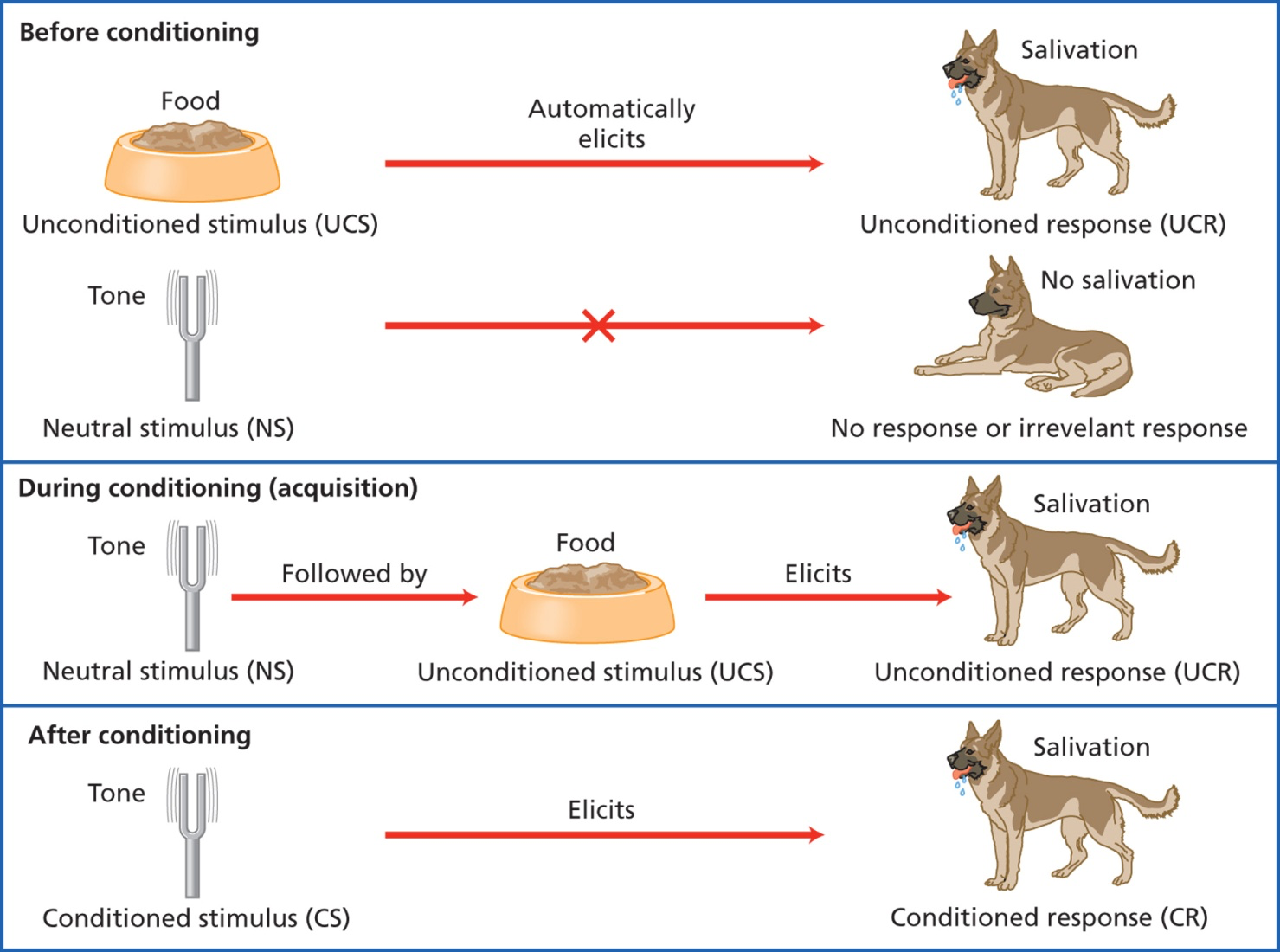 ProcedureResultClassical ConditioningBefore conditioning is begun, an unconditioned stimulus (US) such as meat brings forth an unconditioned response (UR) such as salivation. During conditioning, a neutral stimulus (NS) such as a bell is paired with the unconditioned stimulus (US).The neutral stimulus (NS) becomes a conditioned stimulus (CS). The CS (bell) brings forth the CR (salivation). ExampleA child waits for her parents to come home. She hears a car drive up (neutral stimulus). Then her parents come inside (US). She becomes excited (UR) when she sees her parents come in. After a few repetitions in which hearing the car is followed by her parents’ coming in, she becomes excited (CR) when she hears the car drive up (CS). Related Terms: Acquisition—when on links a neutral stimulus and an unconditioned stimulusExtinction—when the conditioned response diminishes, no longer a connectionSpontaneous recovery—reappearance of an extinguished conditioned responseGeneralization—tendency for stimuli similar to the conditions stimulus to elicit a similar responseDiscrimination—learned ability to distinguish between a conditioned stimulus and stimuli that do not signal an unconditioned stimulusRelated Terms: Acquisition—when on links a neutral stimulus and an unconditioned stimulusExtinction—when the conditioned response diminishes, no longer a connectionSpontaneous recovery—reappearance of an extinguished conditioned responseGeneralization—tendency for stimuli similar to the conditions stimulus to elicit a similar responseDiscrimination—learned ability to distinguish between a conditioned stimulus and stimuli that do not signal an unconditioned stimulusRelated Terms: Acquisition—when on links a neutral stimulus and an unconditioned stimulusExtinction—when the conditioned response diminishes, no longer a connectionSpontaneous recovery—reappearance of an extinguished conditioned responseGeneralization—tendency for stimuli similar to the conditions stimulus to elicit a similar responseDiscrimination—learned ability to distinguish between a conditioned stimulus and stimuli that do not signal an unconditioned stimulusRelated Terms: Acquisition—when on links a neutral stimulus and an unconditioned stimulusExtinction—when the conditioned response diminishes, no longer a connectionSpontaneous recovery—reappearance of an extinguished conditioned responseGeneralization—tendency for stimuli similar to the conditions stimulus to elicit a similar responseDiscrimination—learned ability to distinguish between a conditioned stimulus and stimuli that do not signal an unconditioned stimulusFamous studies: Ivan Pavlov and his study of dogs and salivation; John B. Watson and Rosalie Rayner’s study about “Little Albert”Famous studies: Ivan Pavlov and his study of dogs and salivation; John B. Watson and Rosalie Rayner’s study about “Little Albert”Famous studies: Ivan Pavlov and his study of dogs and salivation; John B. Watson and Rosalie Rayner’s study about “Little Albert”Famous studies: Ivan Pavlov and his study of dogs and salivation; John B. Watson and Rosalie Rayner’s study about “Little Albert”